HR useDate of last review:				Job reference no:				Job level:				Job family:			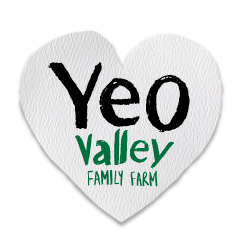 the finer detailsWhich site am I based at? Which team am I a part of? EngineeringWho do I report to? Who do I look after?Team size?Do you have responsibility for a budget?Noqualifications & experienceEssential:Apprenticeship or equivalent level of training in a single engineering discipline. Demonstratable capability and application of engineering knowledge in applied skillsPrevious experience of working in a manufacturing/production environmentProactive approach to asset careLogical approach to fault findingProvides support and knowledge as a resource to others within own teamDesirable:Developed knowledge and application of RCMAdvanced Fault finding techniques Developed knowledge of Condition Based MonitoringBest Practice in asset care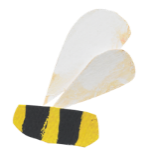 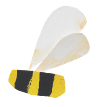 job description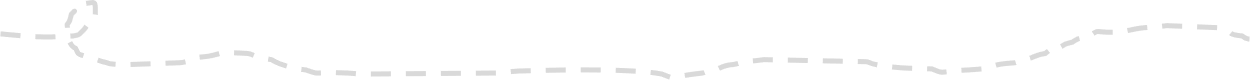 the purpose of your roleDelivery of asset reliability and performance through the application of predictive maintenance, preventative maintenance, asset improvement projects, root cause analysis and fault resolution.Your responsibilities:Demonstrate commitment to people and food safety through own working practices and standards in line with legislative, company and working procedures.Engagement in the development and support of a reliability centered approach to asset maintenance. Effective delivery of asset care through the application and completion of planned, unplanned, predictive and preventative engineering activity to a high standard.Collaborate with other teams and colleagues to effectively manage tasks and resources Work in partnership with the site teams to develop knowledge and understanding in self and others of the assets and processes.Use problem solving techniques and root cause analysis to prevent, detect and eliminate faults, abnormalities and inefficiencies.Proactively participate in departmental and cross functional activity to deliver continuous improvement to support the ongoing development of a high performing workplace.Engage in and actively support project delivery across the site.Effective use and interaction with business systems to build, develop and make use of asset and performance data.Embrace and understand site, departmental and individual performance measures and the personal contribution to each. 
What good looks like for this roleEngineering Aptitude and applicationLevel –3 Effectively combining knowledge and experience to approach planned and unplanned activity. Understands the principle working of assets and able to combine knowledge and information to effectively complete tasks.Asset Management & CareLevel – 3Utilises operational performance data as a measure of effective maintenance. Effectively manages own time and resources to complete tasks in a timely manner. Understands the designed principles of operation of an asset and therefore how to maintain the asset to deliver optimal performance.Fault Diagnosis and ResolutionLevel – 4Advanced fault-finding skills and techniques with an ability to diagnose multiple, complex or intermittent faults.  Utilises data to assist in the identification of root cause and to evaluate the effectiveness of resolution.Improving Manufacturing CapabilityLevel – 3Play a proactive role in looking for improvements. Collaborate with team members and cross functionally to help develop and evaluate ideas. Capable of identifying key control factors, key roles and tasks associated within a workstream. Works with others to support the delivery a project or task.